Noorda COM Faculty Council  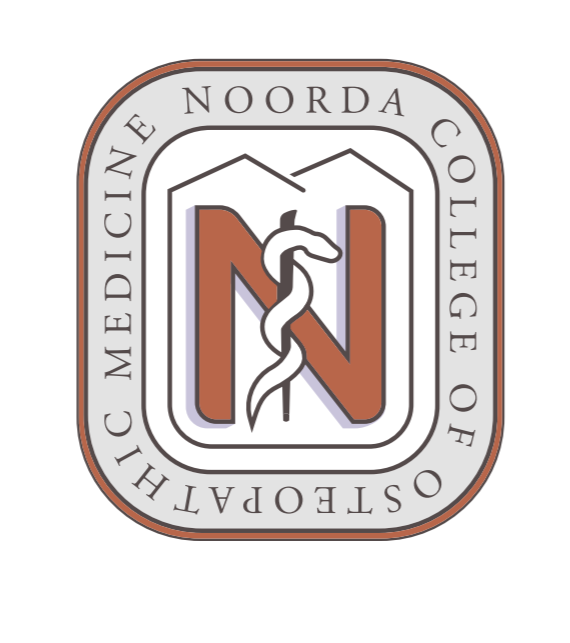  September 25, 2020 Faculty Council MinutesBylaws approvalOfficersExecutive Committee2 each from Biomedical and Clinical Sciences1 at largeStanding Committee ReportsPresidents CouncilFacilities UpdateSafety and SecurityDean’s CouncilMedia and Information TechnologyWorkforce ModelCurriculum CouncilAssessment ResearchIRBBiosafety and Chemical HygieneACUCProfessional DevelopmentHR – Safe CollegesInterviewsIPESDLWellnessGrievancePACCSPCAppealsNew BusinessAdjournment 